Bonar Law Memorial School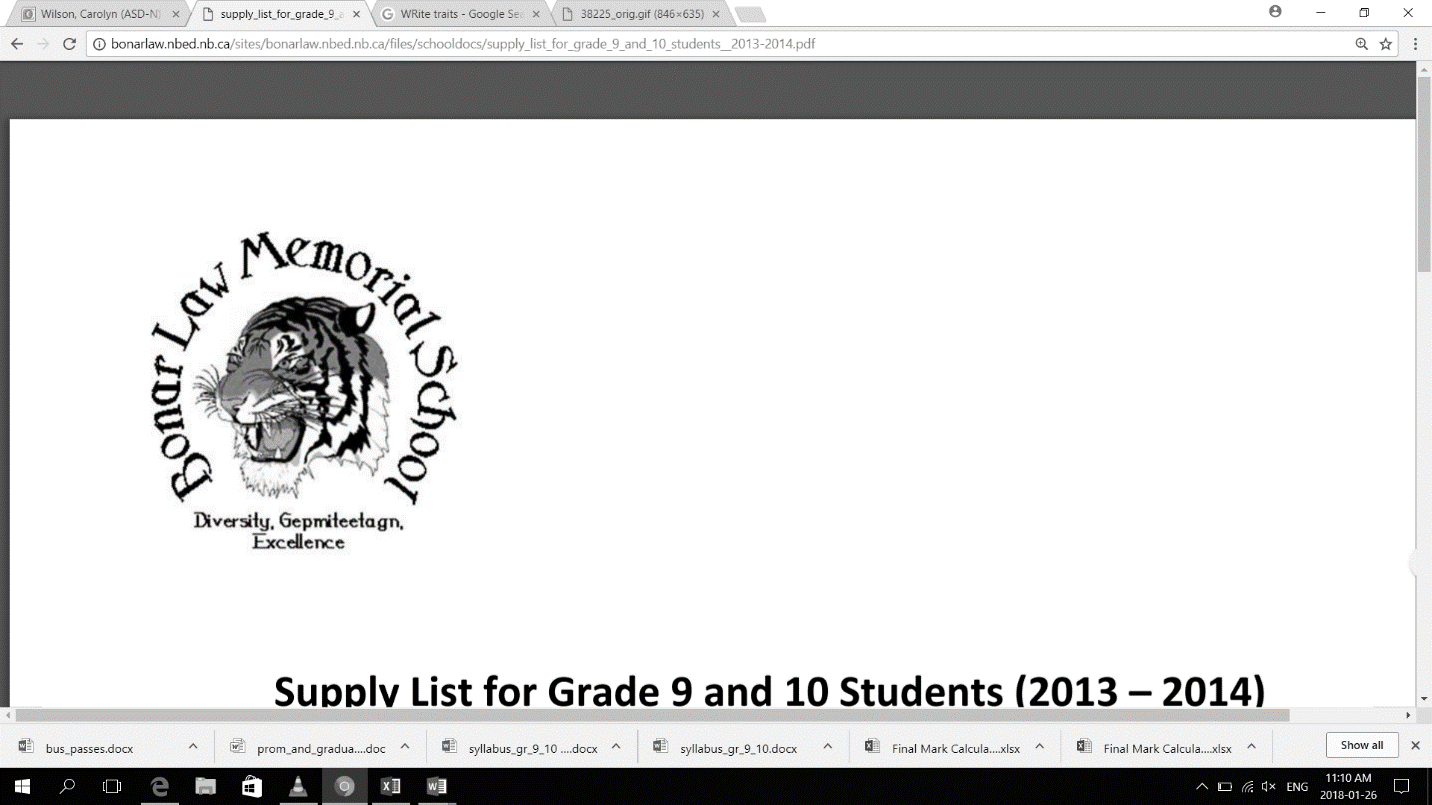 English 12-3 Syllabus – Fall 2019Ms. C. WilsonE-mail: carolyn.wilson@nbed.nb.caCourse Description **English 12-3 is a one-semester course for students whose focus post-graduation is community college or the world of work. The course is based on further development of reading/viewing, writing/representing and speaking/listening skills. In this semester, students will learn strategies to read and critically respond to a variety of genres and will participate in a class novel study that will focus on discussion. Students will practice their literacy skills in responding to “Articles of the Week”. Using the Write Traits to express their ideas in writing a variety of forms, students will also focus on a multi-genre study at the end of the semester. Key Themes of Study Resiliency – Using the novel Indian Horse by Richard Wagamese as a backdrop, students will explore the theme of resiliency through class discussions and reading activities. Justice and Injustice – Students will explore and critique the justice system by reading a short play and news articles. Students will also write an MLA essay. Multi-Genre Study – The final unit is a self-directed study where students must examine a topic of their choice and showcase their learning with a creative visual. Evaluation*20% - Speaking and listening 15% - Writing and representing 20% - Reading and viewing15% - Articles of the Week (10% reading + 5% writing) 30% - Multi-genre project + presentation* Final mark will be adjusted to account for the final assessment (e.i. exam) which is worth 30%, unless the attendance incentive applies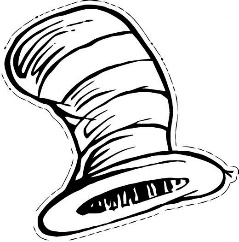 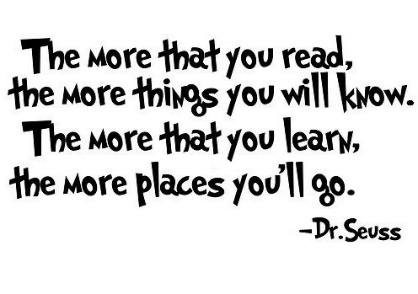 **Outline subject to change 